                                                   Základná škola s materskou školou P.V. Rovnianka  Dolný Hričov 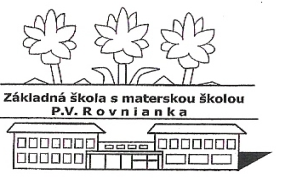                                                                           Školská 248,   013 41 Dolný Hričov                                                                Telefón :  +421/415572133     E-mail: zsdhricov@azet.sk     Internet:  www.zsdhricov.sk                                 Plán podujatí na mesiac DECEMBER 2019                                                                                                                                                                                               Zodpovední zamestnanci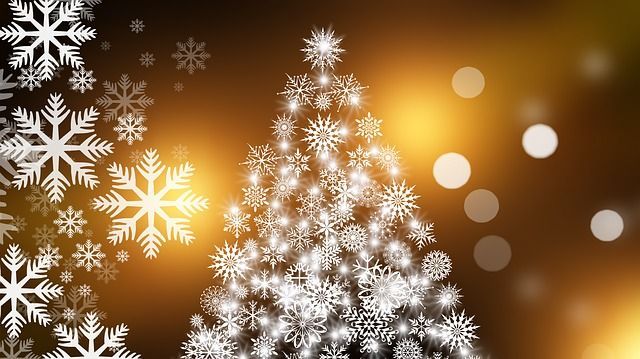  2.12.GEOGRAFICKÁ OLYMPIÁDA– školské koloMgr. Cigániková 2.12.OLYMPIÁDA v nemeckom jazyku– školské koloMgr. Rečková 3.12.ADVENTNÁ ČAJOVŇAMgr. Barčíková,  Mgr. Kršková 4.12.ŠALIANSKY MAŤKO - školské koloMgr. Kršková, Mgr. Barčíková 6.12.MIKULÁŠMgr. Rečková 6.12.VIANOČNÉ TRHYMgr. Sládeková10.12.PYTAGORIÁDA P3, P4, P5 – školské kolop. Holičová,  Mgr. Piskoríková11.12.VIANOČNÉ TRHYMgr. Kurajská,  Mgr. Závodská,  Mgr.  Piskoríková,  Mgr.  Bezáková, PaedDr. Macková11.12.PYTAGORIÁDA P6, P7, P8 – školské kolop. Holičová16.-19.12.                      VIANOČNÁ BURZA v ŠKDp. Vološčuková, p. Hrušková19.12.VIANOČNÁ BESIEDKA v ŠKDp. Vološčuková, p. HruškovápriebežneVIANOČNÁ POŠTA V ŠKDp. Vološčuková, p. HruškováVIANOČNÁ POHĽADNICAMgr. CigánikováVIANOČNÁ ROZPRÁVKAMgr. Kurajská,  Mgr. Závodská,    PaedDr. Macková, Mgr.  Piskoríková,  Mgr.  Bezáková